СОВЕТ НАРОДНЫХ ДЕПУТАТОВБЕРЕЗОВСКОГО СЕЛЬСКОГО ПОСЕЛЕНИЯОСТРОГОЖСКОГО МУНИЦИПАЛЬНОГО РАЙОНАВОРОНЕЖСКОЙ ОБЛАСТИРЕШЕНИЕ     от 16.02.2017 г.   № 65      с. БерезовоОб утверждении проекта решения Совета народных депутатовБерезовского сельского поселения «Об исполнении бюджета Березовского сельского поселения за 2016 год»        В соответствии с пунктом 1 статьи 28 Федерального Закона от 06.10.2003 г. № 131-ФЗ «Об общих принципах организации местного самоуправления в Российской Федерации», пп. 2 п.3 ст. 19 Устава Березовского сельского поселения, Совет народных депутатов Березовского сельского поселения РЕШИЛ:1.Утвердить проект решения Совета народных депутатов Березовского сельского поселения «Об исполнении бюджета Березовского сельского поселения за 2016 год» согласно приложению № 1.2. Провести 17.03.2017 года публичные слушанья по теме: «Об исполнении бюджета Березовского сельского поселения за 2016 год».3.Утвердить оргкомитет по подготовке публичных слушаний в составе:Черникова Валентина Валерьевна -  глава Березовского сельского поселенияЛюбуцина Надежда Федоровна        -   депутат Совета народных депутатов Березовского                                                      сельского поселения                                             Хорошилова Евгенья Терентьевна – ведущий специалист администрации Березовского                                                               сельского поселенияСолодухина Галина Андреевна              - депутат Совета народных депутатов Березовского                                                               сельского поселения4. Контроль за исполнением настоящего решения оставляю за собой.Глава Березовского сельского поселения		                           В.В.ЧерниковаПриложение 1к решению Совета народных депутатовБерезовского сельского поселенияот 16.02.2017 г. № 65ПРОЕКТСОВЕТ НАРОДНЫХ ДЕПУТАТОВ
  БЕРЕЗОВСКОГО  СЕЛЬСКОГО ПОСЕЛЕНИЯ
ОСТРОГОЖСКОГО МУНИЦИПАЛЬНОГО РАЙОНА ВОРОНЕЖСКОЙ ОБЛАСТИ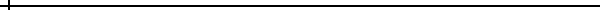                                                                                 Р Е Ш Е Н И Е  от  «»          2017г.                                                  № Об исполнении бюджетаБерезовского сельского поселенияза  2016 г.        Заслушав и обсудив информацию специалиста первой категории администрации Березовского  сельского поселения Глушкову С.В.  об исполнении бюджета Березовского сельского поселения за 2016 г., Совет народных депутатов Березовского сельского поселения отмечает, что бюджет поселения по доходам с учетом дотаций, субвенций, субсидий  исполнен в сумме 3725901,95   руб. или 100,1 % к годовому уточненному плану 3723990 руб.         Собственные доходы за  2016 г. сложились в сумме 916775,93 руб. или 100,2 % к годовому уточненному плану 914860 руб.                                                                                                                                  За  2016 года безвозмездные поступления  составили 2809126,02 руб., из них дотация на выравнивание уровня бюджетной обеспеченности – 449200 руб., дотация на поддержку мер по обеспечению сбалансированности бюджетов - 2083300 руб., прочие субсидии-198730руб., межбюджетные трансферты-8996,02руб.,субвенции – 68900руб.        Бюджет поселения по расходам за 2016 г. года исполнен в сумме 4280195,87 руб. или на 100 % к годовому уточненному плану –4280221 руб.         В общей сумме расходной части бюджета поселения за  2016 года текущие расходы составляют 4280195,87 руб. из них: оплата  труда с начислениями – 1716568,18 руб., расходы на оплату коммунальных услуг бюджетных учреждений 405974 руб., приобретение канцелярских и хозяйственных товаров 541953 руб. и другие.        Заработная плата работникам бюджетной сферы в отчетном периоде выплачивалась в установленные сроки. Задолженности по оплате труда на 01.01.2017 года нет.Исходя из вышеизложенного, Совет народных депутатов Солдатского сельского поселения РЕШИЛ:1. Информацию ведущего специалиста администрации Березовского сельского поселения Глушковой С.В. об исполнении бюджета за 2016 год принять к сведению.2. Утвердить отчет об исполнении бюджета поселения за 2016 год по доходам в сумме 3725901,95    руб. и по расходам в сумме 4280195,87  руб. 3. Контроль за исполнением настоящего решения оставляю за собой.Глава Березовского сельского поселения                                    В.В.Черникова